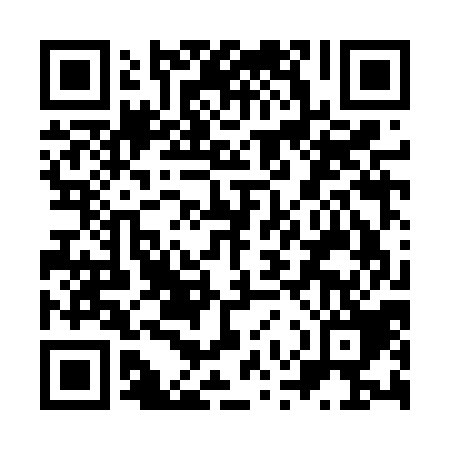 Ramadan times for Beslen, BulgariaMon 11 Mar 2024 - Wed 10 Apr 2024High Latitude Method: Angle Based RulePrayer Calculation Method: Muslim World LeagueAsar Calculation Method: HanafiPrayer times provided by https://www.salahtimes.comDateDayFajrSuhurSunriseDhuhrAsrIftarMaghribIsha11Mon5:105:106:4212:344:406:276:277:5312Tue5:085:086:4012:344:416:286:287:5413Wed5:075:076:3912:334:426:296:297:5614Thu5:055:056:3712:334:436:306:307:5715Fri5:035:036:3512:334:446:316:317:5816Sat5:015:016:3412:334:456:326:327:5917Sun5:005:006:3212:324:466:336:338:0018Mon4:584:586:3012:324:466:346:348:0219Tue4:564:566:2912:324:476:366:368:0320Wed4:544:546:2712:314:486:376:378:0421Thu4:524:526:2512:314:496:386:388:0522Fri4:504:506:2412:314:506:396:398:0723Sat4:494:496:2212:314:516:406:408:0824Sun4:474:476:2012:304:516:416:418:0925Mon4:454:456:1912:304:526:426:428:1026Tue4:434:436:1712:304:536:436:438:1227Wed4:414:416:1512:294:546:446:448:1328Thu4:394:396:1312:294:556:456:458:1429Fri4:374:376:1212:294:556:466:468:1530Sat4:354:356:1012:284:566:486:488:1731Sun5:335:337:081:285:577:497:499:181Mon5:325:327:071:285:587:507:509:192Tue5:305:307:051:285:587:517:519:213Wed5:285:287:031:275:597:527:529:224Thu5:265:267:021:276:007:537:539:235Fri5:245:247:001:276:007:547:549:256Sat5:225:226:581:266:017:557:559:267Sun5:205:206:571:266:027:567:569:278Mon5:185:186:551:266:037:577:579:299Tue5:165:166:541:266:037:587:589:3010Wed5:145:146:521:256:047:597:599:31